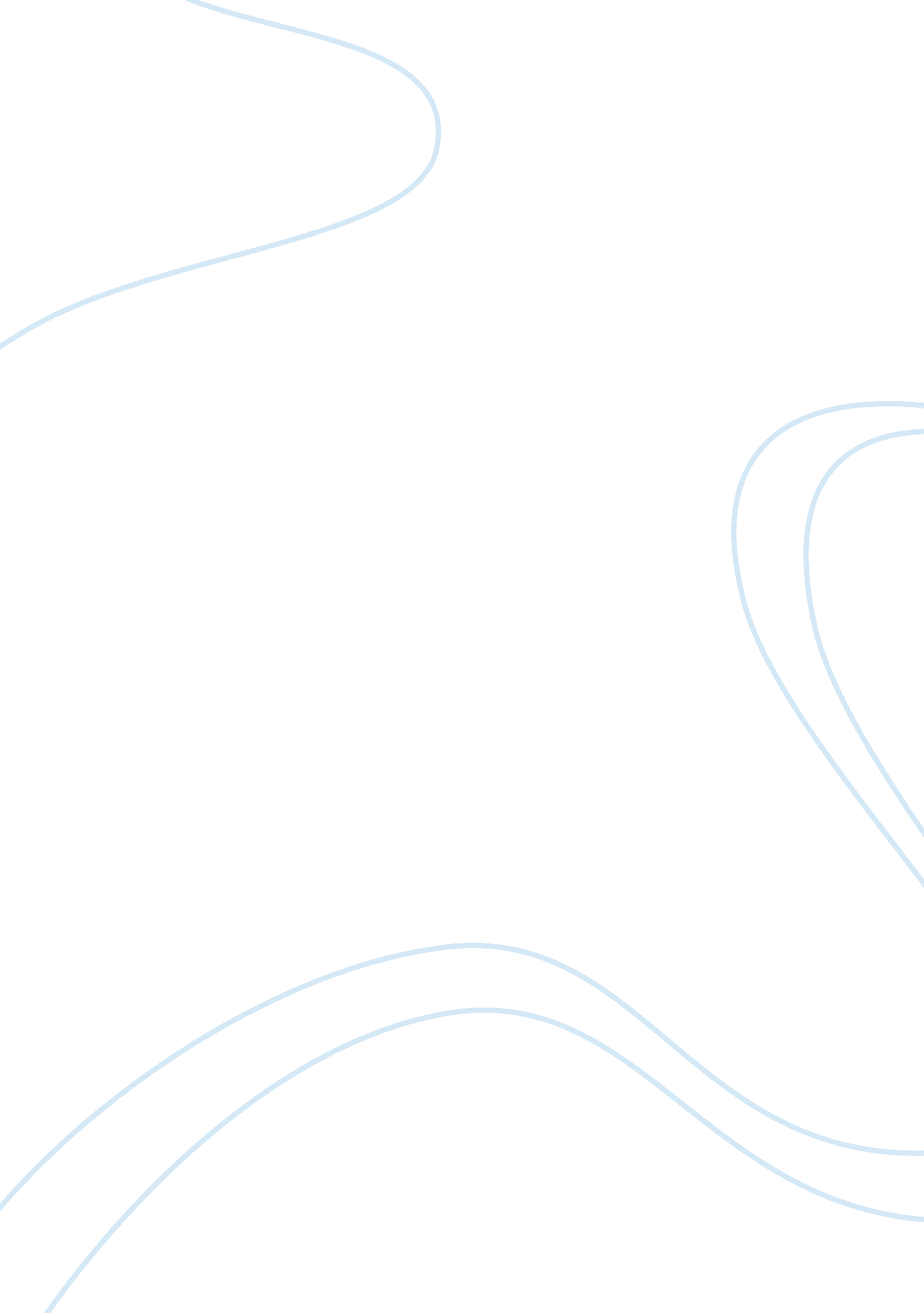 Good book review on time for actionLiterature, Books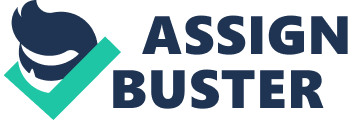 In his book Time for Action, Scott carries a research on examples and thoughts on testing detachment and modern schooling which does not only reaffirm the predicament but also put into practice and proven results. He appropriately argues out that success is much more than what regulated tests address. 
In the first chapter of the book, Scott writes a request to transform the present system and offers in depth information and statistics concerning the present state of affairs in American schooling. He offers examples and also research studies, which provides an explanation as to why learners lose interest in learning. He explains that if the NCLB is not abolished or improved, learners will keep on dropping out of school thus raising the number of unskilled workers in America ( Wurdinger, 2012). 
In chapter two, he gives the reason why the education system should put a stop to high stakes regulated examinations which leads in a procedure of training to the test. He tries to explain how the education system resulted in this state and also argues how learners have turned out to be complacent with their schooling ( Wurdinger, 2012). 
In chapter three, he offers practitioners with thoughts on how to utilize teaching approaches that raise commitment and permit students to study life skills for instance solving of problems, accountability and management of time. In this chapter, Scott offers information on how to employ various teaching approaches which project-based education, examination learning, group learning and problem-based learning ( Wurdinger, 2012). 
In chapter four, he observes into details the present standards and benchmark and also argues for a diverse set of standards that concentrate on improving life abilities. In this chapter, Scott tries to reveal that teachers results in teaching to test, and learners end up losing interest with the whole process. He tries to explain teacher candidates should be set to educate in new schools that are utilizing experiential approaches to education. Scott tries to emphasize that teacher candidates must be learned in concern with new school models and to use new approaches to education ( Wurdinger, 2012). 
In the chapters of his book, Scott reveals his concern about the expectations of schooling in America. He tries to explain why schooling system requires changing now and that learners ought to have an education that educates them how to solve difficult problems and become lifelong students. Reference Wurdinger, S. D. (2012). Time for action: Stop teaching to the test and start teaching skills. Lanham, Md: Rowman & Littlefield Education. 